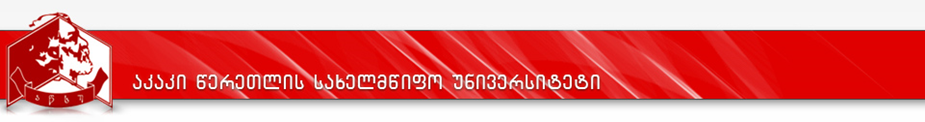 აგრარული ფაკულტეტისაბაკალავრო პროგრამააგროინჟინერია( AENB )Bachelors program „Agro Engineering“პროგრამის ხელმძღვანელი: ემზარ კილასონიააგროინჟინერიის აკადემიური დოქტორი,ასოცირებული პროფესორი საკონტაქტო ტელეფონი:    591-298-425;  ქუთაისი2017კურიკულუმიდანართი 1სასწავლო გეგმა 2016-2020 წ.                 საბაკალავრო პროგრამა „აგროინჟინერია“დანართი 2.„დამტკიცებულია“რექტორი ---------------    პროფ. გიორგი ღავთაძეაკადემიური საბჭოს სხდომის ოქმი                        №  1,   15.09.2017„დამტკიცებულია“აგრარული ფაკულტეტის  დეკანი -----------–––––   პროფ. ქეთევან კინწურაშვილიფაკულტეტის  საბჭოს  სხდომის ოქმი №2. 08. 09. 2017პროგრამის დასახელებაპროგრამის დასახელებააგროინჟინერია - „Agro Engineering“მოდული – სოფლის მეურნეობის მექანიზაციამოდული – სასოფლო–სამეურნეო ტვირთების გადაზიდვებიმისანიჭებელიაკადემიურიხარისხი/კვალიფიკაციამისანიჭებელიაკადემიურიხარისხი/კვალიფიკაციააგროინჟინერიის ბაკალავრიBachelor of Agro-Engineeringფაკულტეტის დასახელებაფაკულტეტის დასახელებააგრარული ფაკულტეტიპროგრამის ხელმძღვანელი/ხელმძღვანელები/კოორდინატორიპროგრამის ხელმძღვანელი/ხელმძღვანელები/კოორდინატორიემზარ კილასონია– აგროინჟინერიის აკადემიური დოქტორი,ასოცირებული პროფესორიტელ:  591 29 84 25;  ელ. ფოსტა: emzarkilasonia@mail.ru   emzar.kilasonia@atsu.esu.geპროგრამისხანგრძლივობა/მოცულობა (სემესტრი, კრედიტებისრაოდენობა)პროგრამისხანგრძლივობა/მოცულობა (სემესტრი, კრედიტებისრაოდენობა)240 კრედიტი,  (8 სემესტრი)ძირითადი (major) სპეციალობა – 180 კრედიტი, დამატებითი (minor) სპეციალობა:1. აგროინჟინერია - 60 კრედიტი2. აგროლოჯისტიკური სისტემები – 60 კრედიტისწავლებისენასწავლებისენაქართულიპროგრამისშემუშავებისა და განახლებისთარიღები;პროგრამისშემუშავებისა და განახლებისთარიღები;პროგრამა შემუშავდა 2010-2011 წელსაკრედიტაცია გაიარა 2011 წლის 16.09. გადაწყვეტილება №28პროგრამაზედაშვებისწინაპირობები (მოთხოვნები)პროგრამაზედაშვებისწინაპირობები (მოთხოვნები)პროგრამაზედაშვებისწინაპირობები (მოთხოვნები)საბაკალავროპროგრამისსტუდენტიშეიძლებაგახდესსრულიზოგადი განათლებისქონე ნებისმიერიპირი,რომელსაცჩაბარებული აქვსერთიანიეროვნულიგამოცდები, მიღებული აქვს შესაბამისი სერთიფიკატი და პროგრამაზე რეგისტრაციას გაივლის ფაკულტეტზე სწავლის დაწყების წინ. ასევე უცხო ქვეყნის მოქალაქე  საქართველოს კანონმდებლობით განსაზღვრული წესის შესაბამისადსაბაკალავროპროგრამისსტუდენტიშეიძლებაგახდესსრულიზოგადი განათლებისქონე ნებისმიერიპირი,რომელსაცჩაბარებული აქვსერთიანიეროვნულიგამოცდები, მიღებული აქვს შესაბამისი სერთიფიკატი და პროგრამაზე რეგისტრაციას გაივლის ფაკულტეტზე სწავლის დაწყების წინ. ასევე უცხო ქვეყნის მოქალაქე  საქართველოს კანონმდებლობით განსაზღვრული წესის შესაბამისადსაბაკალავროპროგრამისსტუდენტიშეიძლებაგახდესსრულიზოგადი განათლებისქონე ნებისმიერიპირი,რომელსაცჩაბარებული აქვსერთიანიეროვნულიგამოცდები, მიღებული აქვს შესაბამისი სერთიფიკატი და პროგრამაზე რეგისტრაციას გაივლის ფაკულტეტზე სწავლის დაწყების წინ. ასევე უცხო ქვეყნის მოქალაქე  საქართველოს კანონმდებლობით განსაზღვრული წესის შესაბამისადპროგრამის მიზნებიპროგრამის მიზნებიპროგრამის მიზნები      პროგრამის მიზანია სტუდენტს მისცეს საკმარისი თეორიული ცოდნა სოფლის მეურნეობის მექანიზაციის საკითხებზე; შეძენილი ცოდნის საფუძველზე ჰქონდეს სოციალურად მნიშვნელოვანი პრობლემებისა და პროცესების პრაქტიკული ანალიზის უნარი;  შეძლოს მათი გათვალისწინება ტექნიკური, ეკოლოგიური და სოციალური პროექტების დამუშავების დროს; ფლობდეს ინფორმაციის შეგროვების, შენახვისა და დამუშავების კომპიუტერულ მეთოდებს.პროგრამის მიზანია სტუდენტს მისცეს ღრმა ცოდნა სასოფლო–სამეურნეო ტვირთების გადაზიდვების ორგანიზაციისა და მართვაში, მისცეს ტრანსპორტის წინაშე დასახული ამოცანების გადაჭრის უნარი, რომელიც უზრუნველყოფს რაოდენობრივად და ხარისხობრივად მზარდი სატრანსპორტო პარკის უფრო ეფექტიან გამოყენებას, გადაზიდვების ახალი ფორმების დანერგვას.პროგრამა იძლევა აგროინჟინერიის სფეროში მოღვაწეობისა და კონკურენტუნარიანსპეციალისტად ჩამოყალიბებისათვის საჭირო  თეორიული ცოდნისა და პრაქტიკაზე ორიენტირებული გამოცდილების მიღების შესაძლებლობას. პროგრამაში დიდი ყურადღება ექცევა თეორიული და პრაქტიკული ცოდნის შერწყმას.      პროგრამის მიზანია სტუდენტს მისცეს საკმარისი თეორიული ცოდნა სოფლის მეურნეობის მექანიზაციის საკითხებზე; შეძენილი ცოდნის საფუძველზე ჰქონდეს სოციალურად მნიშვნელოვანი პრობლემებისა და პროცესების პრაქტიკული ანალიზის უნარი;  შეძლოს მათი გათვალისწინება ტექნიკური, ეკოლოგიური და სოციალური პროექტების დამუშავების დროს; ფლობდეს ინფორმაციის შეგროვების, შენახვისა და დამუშავების კომპიუტერულ მეთოდებს.პროგრამის მიზანია სტუდენტს მისცეს ღრმა ცოდნა სასოფლო–სამეურნეო ტვირთების გადაზიდვების ორგანიზაციისა და მართვაში, მისცეს ტრანსპორტის წინაშე დასახული ამოცანების გადაჭრის უნარი, რომელიც უზრუნველყოფს რაოდენობრივად და ხარისხობრივად მზარდი სატრანსპორტო პარკის უფრო ეფექტიან გამოყენებას, გადაზიდვების ახალი ფორმების დანერგვას.პროგრამა იძლევა აგროინჟინერიის სფეროში მოღვაწეობისა და კონკურენტუნარიანსპეციალისტად ჩამოყალიბებისათვის საჭირო  თეორიული ცოდნისა და პრაქტიკაზე ორიენტირებული გამოცდილების მიღების შესაძლებლობას. პროგრამაში დიდი ყურადღება ექცევა თეორიული და პრაქტიკული ცოდნის შერწყმას.      პროგრამის მიზანია სტუდენტს მისცეს საკმარისი თეორიული ცოდნა სოფლის მეურნეობის მექანიზაციის საკითხებზე; შეძენილი ცოდნის საფუძველზე ჰქონდეს სოციალურად მნიშვნელოვანი პრობლემებისა და პროცესების პრაქტიკული ანალიზის უნარი;  შეძლოს მათი გათვალისწინება ტექნიკური, ეკოლოგიური და სოციალური პროექტების დამუშავების დროს; ფლობდეს ინფორმაციის შეგროვების, შენახვისა და დამუშავების კომპიუტერულ მეთოდებს.პროგრამის მიზანია სტუდენტს მისცეს ღრმა ცოდნა სასოფლო–სამეურნეო ტვირთების გადაზიდვების ორგანიზაციისა და მართვაში, მისცეს ტრანსპორტის წინაშე დასახული ამოცანების გადაჭრის უნარი, რომელიც უზრუნველყოფს რაოდენობრივად და ხარისხობრივად მზარდი სატრანსპორტო პარკის უფრო ეფექტიან გამოყენებას, გადაზიდვების ახალი ფორმების დანერგვას.პროგრამა იძლევა აგროინჟინერიის სფეროში მოღვაწეობისა და კონკურენტუნარიანსპეციალისტად ჩამოყალიბებისათვის საჭირო  თეორიული ცოდნისა და პრაქტიკაზე ორიენტირებული გამოცდილების მიღების შესაძლებლობას. პროგრამაში დიდი ყურადღება ექცევა თეორიული და პრაქტიკული ცოდნის შერწყმას.სწავლისშედეგებიიხ. დანართი 2სწავლისშედეგებიიხ. დანართი 2სწავლისშედეგებიიხ. დანართი 2ცოდნა და გაცნობიერება  სფეროს ფართო ცოდნა, რომელიც მოიცავს თეორიებისა და პრინციპების კრიტიკულ გააზრებას. სფეროს კომპლექსური საკითხების გაცნობიერებას;  იცნობს სოფლის მეურნეობის მექანიზაციის განვითარების თანამედროვე ტენდენციებს, შესწავლილი აქვს ტრაქტორების, ავტომობილების და სოფლის მეურნეობის მანქანების კონსტრუქციები, მათი მუშაობის პრინციპები და ექსპლუატაციის თავისებურებები. ფლობს: სასოფლო–სამეურნეო კულტურების მოვლა-მოყვანისა და აღების თანამედროვე ტექნოლოგიები და შესაბამისი მანქანათა შლეიფი; მეცხოველეობის მექანიზაციის ტექნოლოგიური პროცესები; სამელიორაციო მანქანების კონსტრუქციები და მუშაობის პრინციპები; მცირე მექანიზაციის ტექნიკურ საშუალებათა გამოყენების აქტუალობა და აუცილებლობა მეურნეობრიობის მრავალფორმიანობის პირობებში; სასოფლო-სამეურნეო ტექნიკის ეფექტურად გამოყენების ხერხები, მეთოდები და ანალიზი; სამანქანო-სატრაქტორო აგრეგატების რეგულირების, ტექნიკური სერვისისა და მანქანათა საიმედოდ მუშაობის ძირითადი პრინციპები.  სასოფლო–სამეურნეო ტვირთების გადაზიდვების ტექნოლოგიური პროცესის დაგეგმვისა და ორგანიზაციის მეთოდები; დატვირთვა–განტვირთვის სამუშაოების კოორდინაციისა და ორგანიზაციის საკითხები; გადაზიდვების დაგეგმვისას სატრანსპორტო ლოჯისტიკის პრინციპების გამოყენების მეთოდები; სასაწყობო სისტემებში ტვირთების დასაწყობების ტექნოლოგია; გადაზიდვების მონიტორინგის საინფორმაციო უზრუნველყოფის მეთოდები; ექსპედირების თეორიული საფუძვლები; სასოფლო–სამეურნეო ტექნიკისა და სატრანსპორტო საშუალებების ექსპლუატაციის პირობებში უსაფრთხოების, შრომისა და გარემოს დაცვის საკითხები.  სფეროს ფართო ცოდნა, რომელიც მოიცავს თეორიებისა და პრინციპების კრიტიკულ გააზრებას. სფეროს კომპლექსური საკითხების გაცნობიერებას;  იცნობს სოფლის მეურნეობის მექანიზაციის განვითარების თანამედროვე ტენდენციებს, შესწავლილი აქვს ტრაქტორების, ავტომობილების და სოფლის მეურნეობის მანქანების კონსტრუქციები, მათი მუშაობის პრინციპები და ექსპლუატაციის თავისებურებები. ფლობს: სასოფლო–სამეურნეო კულტურების მოვლა-მოყვანისა და აღების თანამედროვე ტექნოლოგიები და შესაბამისი მანქანათა შლეიფი; მეცხოველეობის მექანიზაციის ტექნოლოგიური პროცესები; სამელიორაციო მანქანების კონსტრუქციები და მუშაობის პრინციპები; მცირე მექანიზაციის ტექნიკურ საშუალებათა გამოყენების აქტუალობა და აუცილებლობა მეურნეობრიობის მრავალფორმიანობის პირობებში; სასოფლო-სამეურნეო ტექნიკის ეფექტურად გამოყენების ხერხები, მეთოდები და ანალიზი; სამანქანო-სატრაქტორო აგრეგატების რეგულირების, ტექნიკური სერვისისა და მანქანათა საიმედოდ მუშაობის ძირითადი პრინციპები.  სასოფლო–სამეურნეო ტვირთების გადაზიდვების ტექნოლოგიური პროცესის დაგეგმვისა და ორგანიზაციის მეთოდები; დატვირთვა–განტვირთვის სამუშაოების კოორდინაციისა და ორგანიზაციის საკითხები; გადაზიდვების დაგეგმვისას სატრანსპორტო ლოჯისტიკის პრინციპების გამოყენების მეთოდები; სასაწყობო სისტემებში ტვირთების დასაწყობების ტექნოლოგია; გადაზიდვების მონიტორინგის საინფორმაციო უზრუნველყოფის მეთოდები; ექსპედირების თეორიული საფუძვლები; სასოფლო–სამეურნეო ტექნიკისა და სატრანსპორტო საშუალებების ექსპლუატაციის პირობებში უსაფრთხოების, შრომისა და გარემოს დაცვის საკითხები.ცოდნის პრაქტიკაში გამოყენების უნარი  სფეროსათვის დამახასიათებელი და ასევე ზოგიერთი გამორჩეული მეთოდის გამოყენება პრობლემების გადასაჭრელად, კვლევითი ან პრაქტიკული ხასიათის პროექტის განხორციელება წინასწარ განსაზღვრული მითითებების შესაბამისად.  შეუძლია: მექანიზებულ სამუშაოთა სახეების შესაბამისი ენერგეტიკული საშუალებების შერჩევა; კონკრეტულ სასოფლო-სამეურნეო სამუშაოსათვის სამანქანო-სატრაქტორო აგრეგატის შემადგენლობის გაანგარიშება და ნატურაში შედგენა; აგრეგატის ოპტიმალური საექსპლუატაციო მაჩვენებლების გაანგარიშება-დადგენა; მექანიზებული სამუშაოების აღრიცხვა, ოპტიმალური კინემატიკური პარამეტრების შერჩება, სამანქანო-სატრაქტორო აგრეგატების ექსპლუატაციისას დანახარჯების გაანგარიშება; მექანიზებულ სამუშაოთა დაპროექტება; ერთწლიანი და მრავალწლიანი კულტურების მოვლა-მოყვანის და სამანქანო ტექნოლოგიების შერჩევა კონკრეტული საწარმოო პირობებისათვის; სოფლის მეურნეობაში ტრანსპორტის გამოყენების დაგეგმვა; ფერმერულ მეურნეობებში მცირე მაქანიზაციის ტექნიკური საშუალებების გამოყენება; მანქანათა ტექნიკური სერვისით უზრუნველყოფა და საიმედოდ მუშაობის უზრუნველყოფა.   სხვადასხვა დანიშნულების სასოფლო–სამეურნეო ტვირთების გადაზიდვების რაციონალური სატრანსპორტო–ტექნოლოგიური სქემების დამუშავება და სატრანსპორტო პროცესის ორგანიზაციასთან დაკავშირებული საკითხების გადაწყვეტა; დატვირთვა–განტვირთვის სამუშაოების დაგეგმვა და ორგანიზაცია, დამტვირთავი მანქანების შერჩევა და მათი ექსპლუატაციის პირობების დადგენა; გადაზიდვების პროცესზე ოპერატიული მონიტორინგის განხორციელება თანამედროვე საინფორმაციო ტექნოლოგიების გამოყენებით; დასაწყობების სისტემებში ტვირთების მიღების, გადამუშავების და შენახვაზე განთავსების ტექნოლოგიური სქემების შერჩევა; სასოფლო–სამეურნეო ტვირთების გადაზიდვის უსაფრთხოების პროგრამის შემუშავება, გადაზიდვების ექსპედირების პროცესის დაგეგმვა და ორგანიზაცია.  სფეროსათვის დამახასიათებელი და ასევე ზოგიერთი გამორჩეული მეთოდის გამოყენება პრობლემების გადასაჭრელად, კვლევითი ან პრაქტიკული ხასიათის პროექტის განხორციელება წინასწარ განსაზღვრული მითითებების შესაბამისად.  შეუძლია: მექანიზებულ სამუშაოთა სახეების შესაბამისი ენერგეტიკული საშუალებების შერჩევა; კონკრეტულ სასოფლო-სამეურნეო სამუშაოსათვის სამანქანო-სატრაქტორო აგრეგატის შემადგენლობის გაანგარიშება და ნატურაში შედგენა; აგრეგატის ოპტიმალური საექსპლუატაციო მაჩვენებლების გაანგარიშება-დადგენა; მექანიზებული სამუშაოების აღრიცხვა, ოპტიმალური კინემატიკური პარამეტრების შერჩება, სამანქანო-სატრაქტორო აგრეგატების ექსპლუატაციისას დანახარჯების გაანგარიშება; მექანიზებულ სამუშაოთა დაპროექტება; ერთწლიანი და მრავალწლიანი კულტურების მოვლა-მოყვანის და სამანქანო ტექნოლოგიების შერჩევა კონკრეტული საწარმოო პირობებისათვის; სოფლის მეურნეობაში ტრანსპორტის გამოყენების დაგეგმვა; ფერმერულ მეურნეობებში მცირე მაქანიზაციის ტექნიკური საშუალებების გამოყენება; მანქანათა ტექნიკური სერვისით უზრუნველყოფა და საიმედოდ მუშაობის უზრუნველყოფა.   სხვადასხვა დანიშნულების სასოფლო–სამეურნეო ტვირთების გადაზიდვების რაციონალური სატრანსპორტო–ტექნოლოგიური სქემების დამუშავება და სატრანსპორტო პროცესის ორგანიზაციასთან დაკავშირებული საკითხების გადაწყვეტა; დატვირთვა–განტვირთვის სამუშაოების დაგეგმვა და ორგანიზაცია, დამტვირთავი მანქანების შერჩევა და მათი ექსპლუატაციის პირობების დადგენა; გადაზიდვების პროცესზე ოპერატიული მონიტორინგის განხორციელება თანამედროვე საინფორმაციო ტექნოლოგიების გამოყენებით; დასაწყობების სისტემებში ტვირთების მიღების, გადამუშავების და შენახვაზე განთავსების ტექნოლოგიური სქემების შერჩევა; სასოფლო–სამეურნეო ტვირთების გადაზიდვის უსაფრთხოების პროგრამის შემუშავება, გადაზიდვების ექსპედირების პროცესის დაგეგმვა და ორგანიზაცია.დასკვნის უნარი  სფეროსათვის დამახასიათებელი მონაცემების შეგროვება და განმარტება, ასევე განყენებული მონაცემებისა და/ან სიტუაციების ანალიზი სტანდარტული და ზოგიერთი გამორჩეული მეთოდის გამოყენებით, დასაბუთებული დასკვნის ჩამოყალიბება.  პროფესიულ სფეროში დამოუკიდებელი საპროექტო მოღვაწეობა, იცის სისტემური ანალიზის პრინციპები, შეუძლია გამოიყენოს მეთოდები სხვადასხვა მოვლენების აღწერისა და პროგნოზირებისათვის. მათი ხარისხობრივი და რაოდენობრივი ანალიზისათვის; შეუძლია განსხვავებულ სიტუაციებში წარმოქმნილი პრობლემების გადასაჭრელად ინფორმაციის ცნობილი წყაროებით სარგებლობა, მათი შეფასება და ანალიზი; შეუძლია ხელმძღვანელის მითითებების გარეშე სამუშაო პროცესში გამოვლენილი პრობლემების გადაწყვეტა.  სფეროსათვის დამახასიათებელი მონაცემების შეგროვება და განმარტება, ასევე განყენებული მონაცემებისა და/ან სიტუაციების ანალიზი სტანდარტული და ზოგიერთი გამორჩეული მეთოდის გამოყენებით, დასაბუთებული დასკვნის ჩამოყალიბება.  პროფესიულ სფეროში დამოუკიდებელი საპროექტო მოღვაწეობა, იცის სისტემური ანალიზის პრინციპები, შეუძლია გამოიყენოს მეთოდები სხვადასხვა მოვლენების აღწერისა და პროგნოზირებისათვის. მათი ხარისხობრივი და რაოდენობრივი ანალიზისათვის; შეუძლია განსხვავებულ სიტუაციებში წარმოქმნილი პრობლემების გადასაჭრელად ინფორმაციის ცნობილი წყაროებით სარგებლობა, მათი შეფასება და ანალიზი; შეუძლია ხელმძღვანელის მითითებების გარეშე სამუშაო პროცესში გამოვლენილი პრობლემების გადაწყვეტა.კომუნიკაციის უნარი  შეუძლია ზეპირი და წერილობითი კომუნიკაცია სპეციალობასთან დაკავშირებულ მარტივ საკითხებზე. იყენებს საინფორმაციო ტექნოლოგიებს პროფესიული თვალსაზრისით.   შეუძლია კოლეგებთან ფუნქციების განაწილების თაობაზე ინფორმაციის გაცვლის ტექნიკური ან სხვა საკითხებისა და პრობლემების მოგვარების მიზნით კომუნიკაცია. შეუძლია სამუშაო ტექნოლოგიების შესახებ ინფორმაციის, ტექნიკური დოკუმენტაციის, ინსტრუქციების, შენიშვნების გაგება; შეუძლია სამუშაო გეგმისა და ანგარიშის შედგენა; შეუძლია ინფორმაციულ–კომუნიკაციური ტექნოლოგიების ეფექტური გამოყენება სამსახურებრივი საქმიანობისათვის, აქვს კოლეგებთან და სხვადასხვა სფეროს წარმომადგენელ პირებთან ურთიერთობის უნარი.  შეუძლია ზეპირი და წერილობითი კომუნიკაცია სპეციალობასთან დაკავშირებულ მარტივ საკითხებზე. იყენებს საინფორმაციო ტექნოლოგიებს პროფესიული თვალსაზრისით.   შეუძლია კოლეგებთან ფუნქციების განაწილების თაობაზე ინფორმაციის გაცვლის ტექნიკური ან სხვა საკითხებისა და პრობლემების მოგვარების მიზნით კომუნიკაცია. შეუძლია სამუშაო ტექნოლოგიების შესახებ ინფორმაციის, ტექნიკური დოკუმენტაციის, ინსტრუქციების, შენიშვნების გაგება; შეუძლია სამუშაო გეგმისა და ანგარიშის შედგენა; შეუძლია ინფორმაციულ–კომუნიკაციური ტექნოლოგიების ეფექტური გამოყენება სამსახურებრივი საქმიანობისათვის, აქვს კოლეგებთან და სხვადასხვა სფეროს წარმომადგენელ პირებთან ურთიერთობის უნარი.სწავლის უნარი  საკუთარი სწავლის პროცესის თანმიმდევრულად და მრავალმხრივად შეფასება, შემდგომი სწავლის საჭიროებების დადგენა;  აქვს  მეცნიერების განვითარების  და სოციალური პრაქტიკის ცვლილების პირობებში დაგროვილი გამოცდილებებისა და ცოდნის კრიტიკულად შეფასების უნარი. შეუძლია საკუთარი შესაძლებლობების ანალიზის საფუძველზე ახალი ცოდნის შეძენა თანამედროვე ინფორმაციული ტექნოლოგიების გამოყენებით.    საკუთარი სწავლის პროცესის თანმიმდევრულად და მრავალმხრივად შეფასება, შემდგომი სწავლის საჭიროებების დადგენა;  აქვს  მეცნიერების განვითარების  და სოციალური პრაქტიკის ცვლილების პირობებში დაგროვილი გამოცდილებებისა და ცოდნის კრიტიკულად შეფასების უნარი. შეუძლია საკუთარი შესაძლებლობების ანალიზის საფუძველზე ახალი ცოდნის შეძენა თანამედროვე ინფორმაციული ტექნოლოგიების გამოყენებით.  ღირებულებები  ღირებულებების ფორმირების პროცესში მონაწილეობა და მათ დასამკვიდრებლად სწრაფვა აფასებს თავისს და სხვის ღირებულებებს.  სასოფლო–სამეურნეო მექანიზებული სამუშაოების კრიტიკულ და არაპროგნოზირებად სიტუაციებში შესრულებისას იცავს საქმიანობისადმი დაწესებულ ეთიკურ ნორმებს, უზიარებს მათ კოლეგებს. ფლობს ფიზიკური თვითსრულყოფის მეთოდებს და ჩვევებს; არის პუნქტუალური და მოწესრიგებული, არეგულირებს კოლეგებთან და საზოგადოებასთან ურთიერთობებს.  ღირებულებების ფორმირების პროცესში მონაწილეობა და მათ დასამკვიდრებლად სწრაფვა აფასებს თავისს და სხვის ღირებულებებს.  სასოფლო–სამეურნეო მექანიზებული სამუშაოების კრიტიკულ და არაპროგნოზირებად სიტუაციებში შესრულებისას იცავს საქმიანობისადმი დაწესებულ ეთიკურ ნორმებს, უზიარებს მათ კოლეგებს. ფლობს ფიზიკური თვითსრულყოფის მეთოდებს და ჩვევებს; არის პუნქტუალური და მოწესრიგებული, არეგულირებს კოლეგებთან და საზოგადოებასთან ურთიერთობებს.სწავლებისმეთოდებისწავლებისმეთოდებისწავლებისმეთოდებისწავლების მეთოდებია: ლექცია, ლაბორატორიული, პრაქტიკული მუშაობა, ჯგუფში მუშაობა, ასევე შესაძლებელია გამოყენებული იქნას სწავლების აქტიური მეთოდები: დისკუსია, კითხვა–პასუხის სესია, კვლევითი ჯგუფი, დებატი, ზეპირი გამოკითხვა, პრეზენტაცია, ქვიზი, ინდუქციური და დედუქციური მეთოდები, ჯგუფური განხილვები და პრაქტიკული სიტუაციების გარჩევები.სალექციო მუშაობა მიმართულია სტუდენტების ცოდნის დონის ამაღლებისაკენ და ხდება ძირითადი საკითხების გადმოცემა. ლექციაზე გამოიყენება საპრეტენზაციო მასალა და სხვა თვალსაჩინო მასალა; სტუდენტებს ასევე უტარდებათ ჯგუფში მეცადინეობები, რაც ხელს უწყობს სტუდენტებში დამოუკიდებელი აზროვნების ჩამოყალიბებას და პრაქტიკული უნარ–ჩვევების გამომუშავებას.სწავლის მეთოდებს იყენებენ თავად სტუდენტები კურსის გავლის შემდეგ კურსის პროგრამით გათვალისწინებული შედეგების მისაღწევად. სწავლის მეთოდებია: სააუდიტორო მუშაობა – ლექციაზე და პრაქტიკულ (ლაბორატორიულ) მეცადინეობებზე დასწრება. სწავლების მეთოდებია: ლექცია, ლაბორატორიული, პრაქტიკული მუშაობა, ჯგუფში მუშაობა, ასევე შესაძლებელია გამოყენებული იქნას სწავლების აქტიური მეთოდები: დისკუსია, კითხვა–პასუხის სესია, კვლევითი ჯგუფი, დებატი, ზეპირი გამოკითხვა, პრეზენტაცია, ქვიზი, ინდუქციური და დედუქციური მეთოდები, ჯგუფური განხილვები და პრაქტიკული სიტუაციების გარჩევები.სალექციო მუშაობა მიმართულია სტუდენტების ცოდნის დონის ამაღლებისაკენ და ხდება ძირითადი საკითხების გადმოცემა. ლექციაზე გამოიყენება საპრეტენზაციო მასალა და სხვა თვალსაჩინო მასალა; სტუდენტებს ასევე უტარდებათ ჯგუფში მეცადინეობები, რაც ხელს უწყობს სტუდენტებში დამოუკიდებელი აზროვნების ჩამოყალიბებას და პრაქტიკული უნარ–ჩვევების გამომუშავებას.სწავლის მეთოდებს იყენებენ თავად სტუდენტები კურსის გავლის შემდეგ კურსის პროგრამით გათვალისწინებული შედეგების მისაღწევად. სწავლის მეთოდებია: სააუდიტორო მუშაობა – ლექციაზე და პრაქტიკულ (ლაბორატორიულ) მეცადინეობებზე დასწრება. სწავლების მეთოდებია: ლექცია, ლაბორატორიული, პრაქტიკული მუშაობა, ჯგუფში მუშაობა, ასევე შესაძლებელია გამოყენებული იქნას სწავლების აქტიური მეთოდები: დისკუსია, კითხვა–პასუხის სესია, კვლევითი ჯგუფი, დებატი, ზეპირი გამოკითხვა, პრეზენტაცია, ქვიზი, ინდუქციური და დედუქციური მეთოდები, ჯგუფური განხილვები და პრაქტიკული სიტუაციების გარჩევები.სალექციო მუშაობა მიმართულია სტუდენტების ცოდნის დონის ამაღლებისაკენ და ხდება ძირითადი საკითხების გადმოცემა. ლექციაზე გამოიყენება საპრეტენზაციო მასალა და სხვა თვალსაჩინო მასალა; სტუდენტებს ასევე უტარდებათ ჯგუფში მეცადინეობები, რაც ხელს უწყობს სტუდენტებში დამოუკიდებელი აზროვნების ჩამოყალიბებას და პრაქტიკული უნარ–ჩვევების გამომუშავებას.სწავლის მეთოდებს იყენებენ თავად სტუდენტები კურსის გავლის შემდეგ კურსის პროგრამით გათვალისწინებული შედეგების მისაღწევად. სწავლის მეთოდებია: სააუდიტორო მუშაობა – ლექციაზე და პრაქტიკულ (ლაბორატორიულ) მეცადინეობებზე დასწრება. პროგრამის სტრუქტურაპროგრამის სტრუქტურაპროგრამის სტრუქტურაიხ. დანართი 1იხ. დანართი 1იხ. დანართი 1სტუდენტის ცოდნის შეფასების სისტემა და კრიტერიუმებისტუდენტის ცოდნის შეფასების სისტემა და კრიტერიუმებისტუდენტის ცოდნის შეფასების სისტემა და კრიტერიუმებისტუდენტთა მიღწევების შეფასება ხდება საქართველოს განათლებისა და მეცნიერების მინისტრის 2007 წლის 5 იანვრის №3 და  2016 წლის 18 აგვისტოს  №102/ნ  ბრძანებებით განსაზღვრული პუნქტების გათვალისწინებით. აკაკი წერეთლს სახელმწიფო უნივერსიტეტში არსებული სტუდენტთა შეფასების სისტემა შეიცვალა (დადგენილება №45 (16/17)  30 ივნისი, 2017 წელი),საგანმანათლებლო პროგრამის კომპონენტის შეფასების საერთო ქულიდან (100 ქულა) შუალედური შეფასების ხვედრითი წილი შეადგენს ჯამურად 60 ქულას (მოიცავს: სტუდენტის აქტივობა სასწავლო სემესტრის განმავლობაში – 30 ქულა და შუალედური გამოცდა – 30 ქულა), ხოლო 40 ქულა ეძლევა დასკვნით გამოცდას.ამრიგად,  სტუდენტი ფასდება შემდეგი სახით:სტუდენტის აქტივობა სასწავლო სემესტრის განმავლობაში (მოიცავს შეფასების სხვადასხვა კომპონენტებს) -30 ქულა;    შუალედური გამოცდა - 30 ქულა;დასკვნითი გამოცდა - 40 ქულა.      დასკვნით გამოცდაზე გასვლის უფლება ეძლევა სტუდენტს, რომელის შუალედური შეფასებების კომპონენტებში მინიმალური კომპეტენციის ზღვარი ჯამურად შეადგენს არანაკლებ 18 ქულას.	შეფასების სისტემა უშვებს:ა) ხუთი სახის დადებით შეფასებას:ა.ა) (A) ფრიადი – შეფასების 91-100 ქულა;ა.ბ) (B) ძალიან კარგი – მაქსიმალური შეფასების 81-90 ქულა; ა.გ) (C) კარგი – მაქსიმალური შეფასების 71-80 ქულა;ა.დ) (D) დამაკმაყოფილებელი – მაქსიმალური შეფასების 61-70 ქულა; ა.ე) (E) საკმარისი – მაქსიმალური შეფასების 51-60 ქულა.ბ) ორი სახის უარყოფით შეფასებას:ბ.ა) (FX) ვერ ჩააბარა – მაქსიმალური შეფასების 41-50 ქულა, რაც ნიშნავს, რომ სტუდენტს ჩასაბარებლად მეტი მუშაობა სჭირდება და ეძლევა დამოუკიდებელი მუშაობით დამატებით გამოცდაზე ერთხელ გასვლის უფლება;ბ.ბ) (F) ჩაიჭრა – მაქსიმალური შეფასების 40 ქულა და ნაკლები, რაც ნიშნავს, რომ სტუდენტის მიერ ჩატარებული სამუშაო არ არის საკმარისი და მას საგანი ახლიდან აქვს შესასწავლი.საგანმანათლებლო პროგრამის სასწავლო კომპონენტში, FX-ის მიღების შემთხვევაში  დამატებითი გამოცდა დაინიშნება დასკვნითი გამოცდის შედეგების გამოცხადებიდან არანაკლებ 5 დღეში დასკვნით გამოცდაზე სტუდენტის მიერ მიღებული შეფასების მინიმალური ზღვარი განისაზღვრება  15 ქულით.  სტუდენტის მიერ დამატებით გამოცდაზე მიღებულ შეფასებას არ ემატება დასკვნით შეფასებაში მიღებული ქულათა რაოდენობა. დამატებით გამოცდაზე მიღებული შეფასება არის დასკვნითი შეფასება და აისახება საგანმანათლებლო პროგრამის სასწავლო კომპონენტის საბოლოო შეფასებაში. დამატებით გამოცდაზე მიღებული შეფასების გათვალისწინებით საგანმანათლებლო კომპონენტის საბოლოო შეფასებაში 0-50 ქულის მიღების შემთხვევაში, სტუდენტს უფორმდება შეფასება F-0 ქულა.შენიშვნა:  შუალედური და დასკვნითი (დამატებითი) გამოცდები  ჩატარდება ფორმალიზებული წესით. ცალკეულ კურსებში შეფასების კრიტერიუმები განსაზღვრულია შესაბამისი კურსის სილაბუსით.სტუდენტთა მიღწევების შეფასება ხდება საქართველოს განათლებისა და მეცნიერების მინისტრის 2007 წლის 5 იანვრის №3 და  2016 წლის 18 აგვისტოს  №102/ნ  ბრძანებებით განსაზღვრული პუნქტების გათვალისწინებით. აკაკი წერეთლს სახელმწიფო უნივერსიტეტში არსებული სტუდენტთა შეფასების სისტემა შეიცვალა (დადგენილება №45 (16/17)  30 ივნისი, 2017 წელი),საგანმანათლებლო პროგრამის კომპონენტის შეფასების საერთო ქულიდან (100 ქულა) შუალედური შეფასების ხვედრითი წილი შეადგენს ჯამურად 60 ქულას (მოიცავს: სტუდენტის აქტივობა სასწავლო სემესტრის განმავლობაში – 30 ქულა და შუალედური გამოცდა – 30 ქულა), ხოლო 40 ქულა ეძლევა დასკვნით გამოცდას.ამრიგად,  სტუდენტი ფასდება შემდეგი სახით:სტუდენტის აქტივობა სასწავლო სემესტრის განმავლობაში (მოიცავს შეფასების სხვადასხვა კომპონენტებს) -30 ქულა;    შუალედური გამოცდა - 30 ქულა;დასკვნითი გამოცდა - 40 ქულა.      დასკვნით გამოცდაზე გასვლის უფლება ეძლევა სტუდენტს, რომელის შუალედური შეფასებების კომპონენტებში მინიმალური კომპეტენციის ზღვარი ჯამურად შეადგენს არანაკლებ 18 ქულას.	შეფასების სისტემა უშვებს:ა) ხუთი სახის დადებით შეფასებას:ა.ა) (A) ფრიადი – შეფასების 91-100 ქულა;ა.ბ) (B) ძალიან კარგი – მაქსიმალური შეფასების 81-90 ქულა; ა.გ) (C) კარგი – მაქსიმალური შეფასების 71-80 ქულა;ა.დ) (D) დამაკმაყოფილებელი – მაქსიმალური შეფასების 61-70 ქულა; ა.ე) (E) საკმარისი – მაქსიმალური შეფასების 51-60 ქულა.ბ) ორი სახის უარყოფით შეფასებას:ბ.ა) (FX) ვერ ჩააბარა – მაქსიმალური შეფასების 41-50 ქულა, რაც ნიშნავს, რომ სტუდენტს ჩასაბარებლად მეტი მუშაობა სჭირდება და ეძლევა დამოუკიდებელი მუშაობით დამატებით გამოცდაზე ერთხელ გასვლის უფლება;ბ.ბ) (F) ჩაიჭრა – მაქსიმალური შეფასების 40 ქულა და ნაკლები, რაც ნიშნავს, რომ სტუდენტის მიერ ჩატარებული სამუშაო არ არის საკმარისი და მას საგანი ახლიდან აქვს შესასწავლი.საგანმანათლებლო პროგრამის სასწავლო კომპონენტში, FX-ის მიღების შემთხვევაში  დამატებითი გამოცდა დაინიშნება დასკვნითი გამოცდის შედეგების გამოცხადებიდან არანაკლებ 5 დღეში დასკვნით გამოცდაზე სტუდენტის მიერ მიღებული შეფასების მინიმალური ზღვარი განისაზღვრება  15 ქულით.  სტუდენტის მიერ დამატებით გამოცდაზე მიღებულ შეფასებას არ ემატება დასკვნით შეფასებაში მიღებული ქულათა რაოდენობა. დამატებით გამოცდაზე მიღებული შეფასება არის დასკვნითი შეფასება და აისახება საგანმანათლებლო პროგრამის სასწავლო კომპონენტის საბოლოო შეფასებაში. დამატებით გამოცდაზე მიღებული შეფასების გათვალისწინებით საგანმანათლებლო კომპონენტის საბოლოო შეფასებაში 0-50 ქულის მიღების შემთხვევაში, სტუდენტს უფორმდება შეფასება F-0 ქულა.შენიშვნა:  შუალედური და დასკვნითი (დამატებითი) გამოცდები  ჩატარდება ფორმალიზებული წესით. ცალკეულ კურსებში შეფასების კრიტერიუმები განსაზღვრულია შესაბამისი კურსის სილაბუსით.სტუდენტთა მიღწევების შეფასება ხდება საქართველოს განათლებისა და მეცნიერების მინისტრის 2007 წლის 5 იანვრის №3 და  2016 წლის 18 აგვისტოს  №102/ნ  ბრძანებებით განსაზღვრული პუნქტების გათვალისწინებით. აკაკი წერეთლს სახელმწიფო უნივერსიტეტში არსებული სტუდენტთა შეფასების სისტემა შეიცვალა (დადგენილება №45 (16/17)  30 ივნისი, 2017 წელი),საგანმანათლებლო პროგრამის კომპონენტის შეფასების საერთო ქულიდან (100 ქულა) შუალედური შეფასების ხვედრითი წილი შეადგენს ჯამურად 60 ქულას (მოიცავს: სტუდენტის აქტივობა სასწავლო სემესტრის განმავლობაში – 30 ქულა და შუალედური გამოცდა – 30 ქულა), ხოლო 40 ქულა ეძლევა დასკვნით გამოცდას.ამრიგად,  სტუდენტი ფასდება შემდეგი სახით:სტუდენტის აქტივობა სასწავლო სემესტრის განმავლობაში (მოიცავს შეფასების სხვადასხვა კომპონენტებს) -30 ქულა;    შუალედური გამოცდა - 30 ქულა;დასკვნითი გამოცდა - 40 ქულა.      დასკვნით გამოცდაზე გასვლის უფლება ეძლევა სტუდენტს, რომელის შუალედური შეფასებების კომპონენტებში მინიმალური კომპეტენციის ზღვარი ჯამურად შეადგენს არანაკლებ 18 ქულას.	შეფასების სისტემა უშვებს:ა) ხუთი სახის დადებით შეფასებას:ა.ა) (A) ფრიადი – შეფასების 91-100 ქულა;ა.ბ) (B) ძალიან კარგი – მაქსიმალური შეფასების 81-90 ქულა; ა.გ) (C) კარგი – მაქსიმალური შეფასების 71-80 ქულა;ა.დ) (D) დამაკმაყოფილებელი – მაქსიმალური შეფასების 61-70 ქულა; ა.ე) (E) საკმარისი – მაქსიმალური შეფასების 51-60 ქულა.ბ) ორი სახის უარყოფით შეფასებას:ბ.ა) (FX) ვერ ჩააბარა – მაქსიმალური შეფასების 41-50 ქულა, რაც ნიშნავს, რომ სტუდენტს ჩასაბარებლად მეტი მუშაობა სჭირდება და ეძლევა დამოუკიდებელი მუშაობით დამატებით გამოცდაზე ერთხელ გასვლის უფლება;ბ.ბ) (F) ჩაიჭრა – მაქსიმალური შეფასების 40 ქულა და ნაკლები, რაც ნიშნავს, რომ სტუდენტის მიერ ჩატარებული სამუშაო არ არის საკმარისი და მას საგანი ახლიდან აქვს შესასწავლი.საგანმანათლებლო პროგრამის სასწავლო კომპონენტში, FX-ის მიღების შემთხვევაში  დამატებითი გამოცდა დაინიშნება დასკვნითი გამოცდის შედეგების გამოცხადებიდან არანაკლებ 5 დღეში დასკვნით გამოცდაზე სტუდენტის მიერ მიღებული შეფასების მინიმალური ზღვარი განისაზღვრება  15 ქულით.  სტუდენტის მიერ დამატებით გამოცდაზე მიღებულ შეფასებას არ ემატება დასკვნით შეფასებაში მიღებული ქულათა რაოდენობა. დამატებით გამოცდაზე მიღებული შეფასება არის დასკვნითი შეფასება და აისახება საგანმანათლებლო პროგრამის სასწავლო კომპონენტის საბოლოო შეფასებაში. დამატებით გამოცდაზე მიღებული შეფასების გათვალისწინებით საგანმანათლებლო კომპონენტის საბოლოო შეფასებაში 0-50 ქულის მიღების შემთხვევაში, სტუდენტს უფორმდება შეფასება F-0 ქულა.შენიშვნა:  შუალედური და დასკვნითი (დამატებითი) გამოცდები  ჩატარდება ფორმალიზებული წესით. ცალკეულ კურსებში შეფასების კრიტერიუმები განსაზღვრულია შესაბამისი კურსის სილაბუსით.დასაქმების სფეროებიდასაქმების სფეროებიდასაქმების სფეროებიბაკალავრის დასაქმების ობიექტებია: სასოფლო–სამეურნეო სააქციო საზოგადოებები, შეზღუდული პასუხისმგებლობის საზოგადოებები, მეცხოველეობის კომპლექსები, ფერმერული მეურნეობები, ტექნიკური მომსახურეობის სადგურები, სერვისული ცენტრები, საწარმო კოოპერატივები, ტვირთგადამზიდავი ფირმები, ავტოსატრანსპორტო საწარმოები.ბაკალავრის დასაქმების ობიექტებია: სასოფლო–სამეურნეო სააქციო საზოგადოებები, შეზღუდული პასუხისმგებლობის საზოგადოებები, მეცხოველეობის კომპლექსები, ფერმერული მეურნეობები, ტექნიკური მომსახურეობის სადგურები, სერვისული ცენტრები, საწარმო კოოპერატივები, ტვირთგადამზიდავი ფირმები, ავტოსატრანსპორტო საწარმოები.ბაკალავრის დასაქმების ობიექტებია: სასოფლო–სამეურნეო სააქციო საზოგადოებები, შეზღუდული პასუხისმგებლობის საზოგადოებები, მეცხოველეობის კომპლექსები, ფერმერული მეურნეობები, ტექნიკური მომსახურეობის სადგურები, სერვისული ცენტრები, საწარმო კოოპერატივები, ტვირთგადამზიდავი ფირმები, ავტოსატრანსპორტო საწარმოები.სწავლისათვის აუცილებელი დამხმარე პირობები/რესურსებისწავლისათვის აუცილებელი დამხმარე პირობები/რესურსებისწავლისათვის აუცილებელი დამხმარე პირობები/რესურსებიმატერიელური რესურსებისასწავლო პროცესებისათვის გამოიყენება აკაკი წერეთლის სახელმწიფო უნივერსიტეტის ბიბლიოთეკა, კომპიუტერული ბაზები, ფაკულტეტის ლაბორატორიები, აგროინჟინერიის დეპარტამენტის კაბინეტ- ლაბორატორიები, სასწავლო ინვენტარი და თვალსაჩინო მასალები, საწარმოო პრაქტიკის ობიექტები– შპს „ მექანიზატორი“, შპს „თეგეტა მოტორსი“ და შპს „საქტრაქტორსერვისი“აკადემიური პერსონალი:მატერიელური რესურსებისასწავლო პროცესებისათვის გამოიყენება აკაკი წერეთლის სახელმწიფო უნივერსიტეტის ბიბლიოთეკა, კომპიუტერული ბაზები, ფაკულტეტის ლაბორატორიები, აგროინჟინერიის დეპარტამენტის კაბინეტ- ლაბორატორიები, სასწავლო ინვენტარი და თვალსაჩინო მასალები, საწარმოო პრაქტიკის ობიექტები– შპს „ მექანიზატორი“, შპს „თეგეტა მოტორსი“ და შპს „საქტრაქტორსერვისი“აკადემიური პერსონალი:მატერიელური რესურსებისასწავლო პროცესებისათვის გამოიყენება აკაკი წერეთლის სახელმწიფო უნივერსიტეტის ბიბლიოთეკა, კომპიუტერული ბაზები, ფაკულტეტის ლაბორატორიები, აგროინჟინერიის დეპარტამენტის კაბინეტ- ლაბორატორიები, სასწავლო ინვენტარი და თვალსაჩინო მასალები, საწარმოო პრაქტიკის ობიექტები– შპს „ მექანიზატორი“, შპს „თეგეტა მოტორსი“ და შპს „საქტრაქტორსერვისი“აკადემიური პერსონალი:№კურსის დასახელებაკურსის დასახელებას/კკრდატვირთვის მოცულობასთ-შიდატვირთვის მოცულობასთ-შიდატვირთვის მოცულობასთ-შიდატვირთვის მოცულობასთ-შილ/პ/ლ/ჯგ/ს.პსემესტრისემესტრისემესტრისემესტრისემესტრისემესტრისემესტრისემესტრიდაშვების წინაპირობა№კურსის დასახელებაკურსის დასახელებას/კკრდატვირთვის მოცულობასთ-შიდატვირთვის მოცულობასთ-შიდატვირთვის მოცულობასთ-შიდატვირთვის მოცულობასთ-შილ/პ/ლ/ჯგ/ს.პIIIIIIIVVVIVIIVIIIდაშვების წინაპირობა№კურსის დასახელებაკურსის დასახელებას/კკრსულსაკონტაქტოსაკონტაქტოდამლ/პ/ლ/ჯგ/ს.პIIIIIIIVVVIVIIVIIIდაშვების წინაპირობა№კურსის დასახელებაკურსის დასახელებას/კკრაუდიტორულიშუალედური და დასკვნითი გამოცდებილ/პ/ლ/ჯგ/ს.პIIIIIIIVVVIVIIVIIIდაშვების წინაპირობა1223456789101112131415161718Iსპეციალობის დამხმარე სავალდებულო კურსები (45 კრედიტი)სპეციალობის დამხმარე სავალდებულო კურსები (45 კრედიტი)სპეციალობის დამხმარე სავალდებულო კურსები (45 კრედიტი)სპეციალობის დამხმარე სავალდებულო კურსები (45 კრედიტი)სპეციალობის დამხმარე სავალდებულო კურსები (45 კრედიტი)სპეციალობის დამხმარე სავალდებულო კურსები (45 კრედიტი)სპეციალობის დამხმარე სავალდებულო კურსები (45 კრედიტი)სპეციალობის დამხმარე სავალდებულო კურსები (45 კრედიტი)სპეციალობის დამხმარე სავალდებულო კურსები (45 კრედიტი)სპეციალობის დამხმარე სავალდებულო კურსები (45 კრედიტი)სპეციალობის დამხმარე სავალდებულო კურსები (45 კრედიტი)სპეციალობის დამხმარე სავალდებულო კურსები (45 კრედიტი)სპეციალობის დამხმარე სავალდებულო კურსები (45 კრედიტი)სპეციალობის დამხმარე სავალდებულო კურსები (45 კრედიტი)სპეციალობის დამხმარე სავალდებულო კურსები (45 კრედიტი)სპეციალობის დამხმარე სავალდებულო კურსები (45 კრედიტი)სპეციალობის დამხმარე სავალდებულო კურსები (45 კრედიტი)სპეციალობის დამხმარე სავალდებულო კურსები (45 კრედიტი)1უმაღლესი მათემატიკა  1უმაღლესი მათემატიკა  1NMB11005125453781.2.0.0.0.52უმაღლესი მათემატიკა  2უმაღლესი მათემატიკა  2NMB11005125453781.2.0.0.053უცხო ენა 1ინგლისურიHLCB2250HLCB22705125603630.4.0.0.0.53უცხო ენა 1გერმანულიHLCB2300HLCB23205125603630.4.0.0.0.53უცხო ენა 1ფრანგული HLCB2400HLCB24205125603630.4.0.0.0.53უცხო ენა 1რუსულიHLCB2350HLCB23705125603630.4.0.0.0.54უცხო ენა2ინგლისურიHLCB2260HLCB22805125603630.4.0.0.0.54უცხო ენა2გერმანულიHLCB2310HLCB23305125603630.4.0.0.0.54უცხო ენა2ფრანგულიHLCB2410HLCB24305125603630.4.0.0.0.54უცხო ენა2რუსულიHLCB2360HLCB23805125603630.4.0.0.0.55უცხო ენა 3ინგლისურიHLCB2270HLCB22905125603630.4.0.0.0.55უცხო ენა 3გერმანულიHLCB2320HLCB23405125603630.4.0.0.0.55ფრანგულიHLCB2420HLCB24405125603630.4.0.0.0.55რუსულიHLCB2370HLCB23905125603630.4.0.0.0.56ინფორმატიკაინფორმატიკაNIB07005125453780.0.3.0.0.57აკადემიური წერააკადემიური წერაHLB06005125453780.45.0.0.0.58ფიზიკაფიზიკაNFB06505125453781.2.0.0.0.59საინჟინრო გრაფიკასაინჟინრო გრაფიკაAEB00105125453781.2.0.0.0.5სულსულ4511254502765725155IIძირითადი სპეციალობის (major) სავალდებულო კურსები (60 კრედიტი)ძირითადი სპეციალობის (major) სავალდებულო კურსები (60 კრედიტი)ძირითადი სპეციალობის (major) სავალდებულო კურსები (60 კრედიტი)ძირითადი სპეციალობის (major) სავალდებულო კურსები (60 კრედიტი)ძირითადი სპეციალობის (major) სავალდებულო კურსები (60 კრედიტი)ძირითადი სპეციალობის (major) სავალდებულო კურსები (60 კრედიტი)ძირითადი სპეციალობის (major) სავალდებულო კურსები (60 კრედიტი)ძირითადი სპეციალობის (major) სავალდებულო კურსები (60 კრედიტი)ძირითადი სპეციალობის (major) სავალდებულო კურსები (60 კრედიტი)ძირითადი სპეციალობის (major) სავალდებულო კურსები (60 კრედიტი)ძირითადი სპეციალობის (major) სავალდებულო კურსები (60 კრედიტი)ძირითადი სპეციალობის (major) სავალდებულო კურსები (60 კრედიტი)ძირითადი სპეციალობის (major) სავალდებულო კურსები (60 კრედიტი)ძირითადი სპეციალობის (major) სავალდებულო კურსები (60 კრედიტი)ძირითადი სპეციალობის (major) სავალდებულო კურსები (60 კრედიტი)ძირითადი სპეციალობის (major) სავალდებულო კურსები (60 კრედიტი)ძირითადი სპეციალობის (major) სავალდებულო კურსები (60 კრედიტი)ძირითადი სპეციალობის (major) სავალდებულო კურსები (60 კრედიტი)10კომპიუტერული ხაზვაკომპიუტერული ხაზვაAEB00205125453781.0.2.0.0.511ნიადაგმცოდნეობანიადაგმცოდნეობაASB00105125453781.2.0.0.0.512აგროინჟინერიის საფუძვლებიაგროინჟინერიის საფუძვლებიAEB00105125453782.1.0.0.0.513შრომის დაცვა და უსაფრთხოებაშრომის დაცვა და უსაფრთხოებაAEB01005125453781.2.0.0.0.522; 2314თეორიული მექანიკათეორიული მექანიკაAEB00305125453781.2.0.0.0.515სასოფლო– სამ.ეურნეო ტექნიკის სამუშაო ორგანოების ცვეთაგამძლე მასალებისასოფლო– სამ.ეურნეო ტექნიკის სამუშაო ორგანოების ცვეთაგამძლე მასალებიAEB00405125453781.2.0.0.0.516სას. სამ. ტექნიკის კონსტრუქციების საინჟინრო გაანგარიშების მეთოდებისას. სამ. ტექნიკის კონსტრუქციების საინჟინრო გაანგარიშების მეთოდებიAEB00505125453781.2.0.0.0.514; 1517აგროსაინჟინრო მანქანების მექანიზმების ანალიზი და სინთეზიაგროსაინჟინრო მანქანების მექანიზმების ანალიზი და სინთეზიAEB00805125453781.2.0.0.0.514; 1618მეტროლოგია და ურთიერთშეცვლადობა ტექნიკურ სერვისშიმეტროლოგია და ურთიერთშეცვლადობა ტექნიკურ სერვისშიAEB00905125453781.2.0.0.0.51519სას. სამ. ტექნიკის ჰიდრავლიკური სისტემებისას. სამ. ტექნიკის ჰიდრავლიკური სისტემებიAEB00705125453781.2.0.0.0.51420სას. სამ. ტექნიკის ძალური გადაცემებისას. სამ. ტექნიკის ძალური გადაცემებიAEB00605125453781.2.0.0.0.516; 1821ს/ს/ტექნიკის საწარმოო ექსპლუატაციას/ს/ტექნიკის საწარმოო ექსპლუატაციაAEB01905125453781.2.0.0.0.522; 23სულსულსულ601500540369365151010515IIIმოდული – სოფლის მეურნეობის მექანიზაცია (60 კრედიტი)მოდული – სოფლის მეურნეობის მექანიზაცია (60 კრედიტი)მოდული – სოფლის მეურნეობის მექანიზაცია (60 კრედიტი)მოდული – სოფლის მეურნეობის მექანიზაცია (60 კრედიტი)მოდული – სოფლის მეურნეობის მექანიზაცია (60 კრედიტი)მოდული – სოფლის მეურნეობის მექანიზაცია (60 კრედიტი)მოდული – სოფლის მეურნეობის მექანიზაცია (60 კრედიტი)მოდული – სოფლის მეურნეობის მექანიზაცია (60 კრედიტი)მოდული – სოფლის მეურნეობის მექანიზაცია (60 კრედიტი)მოდული – სოფლის მეურნეობის მექანიზაცია (60 კრედიტი)მოდული – სოფლის მეურნეობის მექანიზაცია (60 კრედიტი)მოდული – სოფლის მეურნეობის მექანიზაცია (60 კრედიტი)მოდული – სოფლის მეურნეობის მექანიზაცია (60 კრედიტი)მოდული – სოფლის მეურნეობის მექანიზაცია (60 კრედიტი)მოდული – სოფლის მეურნეობის მექანიზაცია (60 კრედიტი)მოდული – სოფლის მეურნეობის მექანიზაცია (60 კრედიტი)მოდული – სოფლის მეურნეობის მექანიზაცია (60 კრედიტი)მოდული – სოფლის მეურნეობის მექანიზაცია (60 კრედიტი)22ტრაქტორები და ავტომობილებიტრაქტორები და ავტომობილებიAEB01105125453781.2.0.0.0.58; 1523სასოფლო–სამეურნეო მანქანებისასოფლო–სამეურნეო მანქანებიAEB01205125453781.2.0.0.0.52224ელექტროენერგიის გამოყენება სოფლის მეურნეობაშიელექტროენერგიის გამოყენება სოფლის მეურნეობაშიAEB01405125453781.0.2.0.0.5825სამელიორაციო და სამშენებლო მანქანებისამელიორაციო და სამშენებლო მანქანებიAEB01305125453781.2.0.0.0.522; 2326ს/ს/ ტექნიკის საექსპლუატაციო მასალების/ს/ ტექნიკის საექსპლუატაციო მასალებიAEB01505125453781.2.0.0.0.522 27მეცხოველეობის ფერმების მექანიზაციამეცხოველეობის ფერმების მექანიზაციაAEB01605125453781.2.0.0.0.522; 2328სამთო და სუბტროპიკული მიწათმოქმედების მექანიზაციასამთო და სუბტროპიკული მიწათმოქმედების მექანიზაციაAEB01705125453781.2.0.0.0.522; 2529მცირე მექანიზაციის ტექნიკური საშუალებებიმცირე მექანიზაციის ტექნიკური საშუალებებიAEB01805125453781.2.0.0.0.522; 2330მანქანათა ტექნიკური ექსპლუატაციამანქანათა ტექნიკური ექსპლუატაციაAEB04005125453781.2.0.0.0.52131ს/ს მანქანების საიმედოობა და რემონტის/ს მანქანების საიმედოობა და რემონტიAEB02005125453781.2.0.0.0.522; 2332სასწავლო პრაქტიკა Iსასწავლო პრაქტიკა IAEB02105125753480.0.0.0.75.522;  2333საწარმოო პრაქტიკა IIსაწარმოო პრაქტიკა IIAEB02205125753480.0.0.0.75.522; 23სულსულსულ60150060036876515510520IVმოდული – სასოფლო–სამეურნეო ტვირთების გადაზიდვები (60 კრედიტი)მოდული – სასოფლო–სამეურნეო ტვირთების გადაზიდვები (60 კრედიტი)მოდული – სასოფლო–სამეურნეო ტვირთების გადაზიდვები (60 კრედიტი)მოდული – სასოფლო–სამეურნეო ტვირთების გადაზიდვები (60 კრედიტი)მოდული – სასოფლო–სამეურნეო ტვირთების გადაზიდვები (60 კრედიტი)მოდული – სასოფლო–სამეურნეო ტვირთების გადაზიდვები (60 კრედიტი)მოდული – სასოფლო–სამეურნეო ტვირთების გადაზიდვები (60 კრედიტი)მოდული – სასოფლო–სამეურნეო ტვირთების გადაზიდვები (60 კრედიტი)მოდული – სასოფლო–სამეურნეო ტვირთების გადაზიდვები (60 კრედიტი)მოდული – სასოფლო–სამეურნეო ტვირთების გადაზიდვები (60 კრედიტი)მოდული – სასოფლო–სამეურნეო ტვირთების გადაზიდვები (60 კრედიტი)მოდული – სასოფლო–სამეურნეო ტვირთების გადაზიდვები (60 კრედიტი)მოდული – სასოფლო–სამეურნეო ტვირთების გადაზიდვები (60 კრედიტი)მოდული – სასოფლო–სამეურნეო ტვირთების გადაზიდვები (60 კრედიტი)მოდული – სასოფლო–სამეურნეო ტვირთების გადაზიდვები (60 კრედიტი)მოდული – სასოფლო–სამეურნეო ტვირთების გადაზიდვები (60 კრედიტი)მოდული – სასოფლო–სამეურნეო ტვირთების გადაზიდვები (60 კრედიტი)მოდული – სასოფლო–სამეურნეო ტვირთების გადაზიდვები (60 კრედიტი)34სასოფლო-სამეურნეო ტვირთებისასოფლო-სამეურნეო ტვირთებიAEB02305125453781.2.0.0.0.5835სატრანსპორტო საშუალებებისატრანსპორტო საშუალებებიAEB02405125453781.2.0.0.0.56; 836დატვირთვა–განტვირთვის სამუშაოების ორგანიზაციადატვირთვა–განტვირთვის სამუშაოების ორგანიზაციაAEB02505125453781.2.0.0.0.53437ს/ს/ტვირთვების გადაზიდვების/ს/ტვირთვების გადაზიდვებიAEB02605125453781.2.0.0.0.535; 3638ს/ს/ ტვირთების გადაზიდვების საინფორმაციო უზრუნველყოფა და მონიტორინგის/ს/ ტვირთების გადაზიდვების საინფორმაციო უზრუნველყოფა და მონიტორინგიAEB02705125453781.2.0.0.0.56; 3639ლოჯისტიკის საფუძვლებილოჯისტიკის საფუძვლებიAEB02805125453781.2.0.0.0.536; 3740ექსპედირების საფუძვლები ექსპედირების საფუძვლები AEB02905125453781.2.0.0.0.537; 3941სასაწყობო სისტემებისასაწყობო სისტემებიAEB03005125453781.2.0.0.0.538; 3942სას. სამ. ტვირთების გადაზიდვების უსაფრთხოებასას. სამ. ტვირთების გადაზიდვების უსაფრთხოებაAEB03105125453781.2.0.0.0.535; 3743საქართველოს ეკონომიკურ ტერიტორიაზე საქონლის გადაადგილებასაქართველოს ეკონომიკურ ტერიტორიაზე საქონლის გადაადგილებაAEB03205125453781.2.0.0.0.537; 3844სასწავლო პრაქტიკა Iსასწავლო პრაქტიკა IAEB03305125753480.0.0.0.75534;35;3645საწარმოო პრაქტიკა IIსაწარმოო პრაქტიკა IIAEB03405      125753480.0.0.0.75537;38სულსულსულ60150060036876515510520Vარჩევითი–ელექტიური დისციპლინები  (15 კრედიტი)არჩევითი–ელექტიური დისციპლინები  (15 კრედიტი)არჩევითი–ელექტიური დისციპლინები  (15 კრედიტი)არჩევითი–ელექტიური დისციპლინები  (15 კრედიტი)არჩევითი–ელექტიური დისციპლინები  (15 კრედიტი)არჩევითი–ელექტიური დისციპლინები  (15 კრედიტი)არჩევითი–ელექტიური დისციპლინები  (15 კრედიტი)არჩევითი–ელექტიური დისციპლინები  (15 კრედიტი)არჩევითი–ელექტიური დისციპლინები  (15 კრედიტი)არჩევითი–ელექტიური დისციპლინები  (15 კრედიტი)არჩევითი–ელექტიური დისციპლინები  (15 კრედიტი)არჩევითი–ელექტიური დისციპლინები  (15 კრედიტი)არჩევითი–ელექტიური დისციპლინები  (15 კრედიტი)არჩევითი–ელექტიური დისციპლინები  (15 კრედიტი)არჩევითი–ელექტიური დისციპლინები  (15 კრედიტი)არჩევითი–ელექტიური დისციპლინები  (15 კრედიტი)არჩევითი–ელექტიური დისციპლინები  (15 კრედიტი)არჩევითი–ელექტიური დისციპლინები  (15 კრედიტი)1საქართველოს ისტორიასაქართველოს ისტორიაSHB04115125453771.2.0.0.0.52ფილოსოფიაფილოსოფიაSFB08415125453771.2.0.0.0.53ეკოლოგია და გარემოს დაცვის საფუძვლებიეკოლოგია და გარემოს დაცვის საფუძვლებიALM05005125453771.2.0.0.0.54სასოფლო–სამეურნეო ტექნიკის ძალური აგრეგატების ელექტრო ამძრავებისასოფლო–სამეურნეო ტექნიკის ძალური აგრეგატების ელექტრო ამძრავებიAEB07515125453771.2.0.0.0.55სატრანსპორტო საწარმოების ფუნქციონირებასატრანსპორტო საწარმოების ფუნქციონირებაAEB07615125453772.1.0.0.0.56უცხო ენა 1უცხო ენა 1NLCB2451NLCB2251NLCB2471NLCB2301NLCB2511NLCB2401NLCB2491NLCB23515125603620.4.0.0.0.57მეცხოველეობამეცხოველეობაALB00215125453781.2.0.0.0.58აგრონომიის საფუძვლებიაგრონომიის საფუძვლებიALB00115125453781.2.0.0.0.59სამკურნალო მცენარეებისამკურნალო მცენარეებიALB02715125453781.2.0.0.0.510ლითონთა ტექნოლოგიალითონთა ტექნოლოგია5125453782.1.0.0.0.511სატრანსპორტო საწარმოების ინფრასტრუქტურასატრანსპორტო საწარმოების ინფრასტრუქტურა5125453782.1.0.0.0.512უცხო ენა 2უცხო ენა 2NLCB2461NLCB2261NLCB2481NLCB2301NLCB2521NLCB2411NLCB2501NLCB23615125603630.4.0.0.0.513სოფლის მეურნეობის ეკონომიკასოფლის მეურნეობის ეკონომიკაSEB11615125453781.2.0.0.0.514მიკროეკონომიკა, მაკროეკონომიკამიკროეკონომიკა, მაკროეკონომიკაSEB11615125453781.2.0.0.0.515სასურსათო პროდუქტების წარმოების ტექნოლოგიური მოწყობილობებისასურსათო პროდუქტების წარმოების ტექნოლოგიური მოწყობილობებიACB02015125453781.2.0.0.0.516აგროსაინჟინრო სერვისი აგროსაინჟინრო სერვისი AEB07715125453782.1.0.0.0.517სატრანსპორტო პროცესების რეგულაციის საფუძვლებისატრანსპორტო პროცესების რეგულაციის საფუძვლებიAEB07815125453782.1.0.0.0.518უცხო ენა 3უცხო ენა 3NLCB2251NLCB2271NLCB2301NLCB2321NLCB2401NLCB2421NLCB2351NLCB23715125603620.4.0.0.0.5სულსულსულ15375135234555VIდამატებითი სპეციალობა(minor) (60 კრედიტი)დამატებითი სპეციალობა(minor) (60 კრედიტი)დამატებითი სპეციალობა(minor) (60 კრედიტი)დამატებითი სპეციალობა(minor) (60 კრედიტი)დამატებითი სპეციალობა(minor) (60 კრედიტი)დამატებითი სპეციალობა(minor) (60 კრედიტი)დამატებითი სპეციალობა(minor) (60 კრედიტი)დამატებითი სპეციალობა(minor) (60 კრედიტი)დამატებითი სპეციალობა(minor) (60 კრედიტი)დამატებითი სპეციალობა(minor) (60 კრედიტი)დამატებითი სპეციალობა(minor) (60 კრედიტი)დამატებითი სპეციალობა(minor) (60 კრედიტი)დამატებითი სპეციალობა(minor) (60 კრედიტი)დამატებითი სპეციალობა(minor) (60 კრედიტი)დამატებითი სპეციალობა(minor) (60 კრედიტი)დამატებითი სპეციალობა(minor) (60 კრედიტი)დამატებითი სპეციალობა(minor) (60 კრედიტი)დამატებითი სპეციალობა(minor) (60 კრედიტი)სულსულ601500101010101010სულ სასწავლო გეგმითსულ სასწავლო გეგმით2406000236535793030303030303030№კურსის დასახელებაგასავითარებელი კომპეტენციებიგასავითარებელი კომპეტენციებიგასავითარებელი კომპეტენციებიგასავითარებელი კომპეტენციებიგასავითარებელი კომპეტენციებიგასავითარებელი კომპეტენციები№კურსის დასახელებაცოდნა და გაცნობიერებაცოდნის პრაქტიკაში გამოყენების უნარიდასკვნის უნარიკომუნიკაციის უნარისწავლის უნარიღირებულებები1უმაღლესი მათემატიკა 1xxx2უმაღლესი მათემატიკა 2xxx3უცხო ენა  1 (ძირითადი)xxxxxx4უცხო ენა 2( ძირითადი)xxxxxx5უცხო ენა 3  (ძირითადი)xxxxxx6ინფორმატიკაxxxx7აკადემიური წერაxxxxxx8ფიზიკაxxx9საინჟინრო გრაფიკაxxxx10კომპიუტერული ხაზვაxxxx11ნიადაგმცოდნეობაxxxxx12აგროინჟინერიის საფუძვლებიxxxxx13შრომის დაცვა და უსაფრთხოებაxxxxx14თეორიული მექანიკაxxxxx15სასოფლო– სამეურნეო ტექნიკის სამუშაო ორგანოების ცვეთაგამძლე მასალებიxxxxx16სასოფლო–სამეურნეო  ტექნიკის კონსტრუქციების საინჟინრო გაანგარიშების მეთოპდებიxxxxx17აგროსაინჟინრო მანქანების მექანიზმების ანალიზი და სინთეზიxxxxx18მეტროლოგია და ურთიერთშეცვლადობა ტექნიკურ სერვისშიxxxxxx19სასოფლო–სამეურნეო ტექნიკის ჰიდრავლიკური სისტემებიxxxxx20სასოფლო–სამეურნეო ტექნიკის ძალური გადაცემებიxxxxx21სასოფლო–სამეურნეო ტექნიკის საწარმოო ექსპლუატაციაxxxxx22ტრაქტორები და ავტომობილებიxxxx23სასოფლო–სამეურნეო მანქანებიxxxx24ელექტროენერგიის გამოყენება სოფლის მეურნეობაშიxxxxx25სამელიორაციო და სამშენებლო მანქანებიxxxxx26სასოფლო–სამეურნეო ტექნიკის საექსპლუატაციო მასალებიxxxx27მეცხოველეობის  ფერმების მექანიზაციაxxxxx28სამთო და სუბტროპიკული მიწათმოქმედების მექანიზაციაxxxx29მცირე მექანიზაციის ტექნიკური საშუალებებიxxxxx30მანქანათა ტექნიკური ექსპლუატაციაxxxxx31სასოფლო–სამეურნეო მანქანების საიმედოობა და რემონტიxxxxx32სასწავლო პრაქტიკაxxxxxx33საწარმოო პრაქტიკაxxxxxx34ტვირთმცოდნეობაxxxx35სატრანსპორტო საშუალებებიxxxx36დატვირთვა–განტვირთვის სამუშაოების ორგანიზაციაxxxx37სასოფლო–სამეურნეო ტვირთვების გადაზიდვებიxxxx38სასოფლო–სამეურნეო ტვირთების გადაზიდვების საინფორმაციო უზრუნველყოფა და მონიტორინგიxxxx39ლოჯისტიკის საფუძვლებიxxxx40ექსპედირების საფუძვლები xxxx41სასაწყობო სისტემებიxxxx42სასოფლო–სამეურნეო ტვირთების გადაზიდვების უსაფრთხოებაxxxx43საქართველოს ეკონომიკურ ტერიტორიაზე საქონლის გადაადგილებაxxxx44სასწავლო პრაქტიკაxxxxxx45საწარმოო პრაქტიკაxxxxxx46საქართველოს ისტორიაxxxxxx47ფილოსოფიაxxxx48ეკოლოგია და გარემოს დაცვის საფუძვლებიxxxxx49სასოფლო–სამეურნეო ტექნიკის ძალური აგრეგატების ელექტრო ამძრავებიxxxxx50სატრანსპორტო საწარმოების ფუნქციონირებაxxxx51უცხო ენა 1xxxxxx52მეცხოველეობაxxxxx53აგრონომიის საფუძვლებიxxxx54სამკურნალო მცენარეებიxxxxxx55ლითონთა ტექნოლოგიაxxxxx56სატრანსპორტო საწარმოების ინფრასტრუქტურაxxxxx57უცხო ენა 2xxxxxx58სოფლის მეურნეობის ეკონომიკაxxxx59მიკროეკონომიკა, მაკროეკონომიკაxxxxx60სასურსათო პროდუქტების წარმოების ტექნოლოგიური მოწყობილობებიxxxxx61აგროსაინჟინრო სერვისი xxxxx62სატრანსპორტო პროცესების რეგულაციის საფუძვლებიxxxx63უცხო ენა 3xxxxxx64სოფლის მეურნეობის ენერგეტიკული საშუალებებიxxxxx65სასოფლო–სამეურნეო ტექნიკური საშუალებებიxxxx66საგზაო და სამშენებლო მანქანებიxxxxx67მებაღეობის მექანიზაციის ტექნიკური საშუალებებიxxxx68ელექტროამძრავი და მისი ავტომატური მართვა სოფლის მეურნეობაშიxxxx69ტრიბოტექნიკაxxxx70სასოფლო–სამეურნეო ტექნიკის ექსპლუატაციაxxxxx71მანქანების ტექნიკური სერვისიxxxxxx72ტექნიკური სერვისის საწარმოთა უსაფრთხოებაxxxxx73ლოჯისტიკური სისტემებიXXXX74სასოფლო–სამეურნეო ნედლეულის შენახვა–გადამუშავებაXXxX75ლოჯისტიკური სისტემების საინფორმაციო უზრუნველყოფაXXXX76ტრანსპორტირება მიწოდება–განაწილების ლოჯისტიკურ ჯაჭვშიXXXx77მომარაგებისა და განაწილების ლოჯისტიკაXXXx78საწარმოო ლოჯისტიკაXXXx79სასაწყობო მეურნეობები და მარაგების მართვაXXXx80აგროლოჯისტიკური ცენტრების ორგანიზაცია და მართვაXXXx81მარკეტინგული ლოჯისტიკაXXXx82ექსპედირების საფუძვლები, პორტალი და სასაქონლო ოპერაციებიXxXx